Bosna i Hercegovina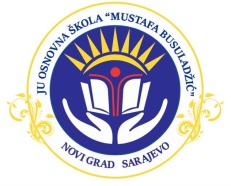 Federacija Bosne i Hercegovine                                               JU Osnovna škola „Mustafa Busuladžić“                                 Kanton Sarajevo                                                                                 Općina Novi Grad Sarajevo     Broj protokola:06-139/23Sarajevo, 10.1.2023.godineNa osnovu člana 103. Zakona o osnovnom odgoju i obrazovanju („Službene novine Kantona sarajevo“ broj:23/17, 33/17, 30/19 , 34/20  i  33/21), člana 12. Pravilnika o praćenju, vrednovanju i ocjenjivanju učenika osnovnih i srednjih škola u Kantonu Sarajevo („Službene novine Kantona Sarajevo“ broj:24/18) i zahtjeva Irme Subašić, direktorJU OŠ „Mustafa Busuladžić“ Sarajevo donosi      O D L U K Uo izmjeni  Plana kalendara pisane provjere znanja Član 1.Mijenja se Plan   Kalendara  pisane provjere znanja učenika VI-1 odjeljenja  u drugom polugodištu  školske 2022/2023.godini  za predmet  Bosanski jezik i književnost planiran 10.2.2023.godine, a novi datum je 14.2.2023.godine.						Član 2.Izmjena se vrši zbog realizacije Škole skijanja.						Član 3.Odluka stupa na snagu danom donošenja.O b r a z l o ž e nj eNastavničko vijeće JU OŠ „Mustafa Busuladžić“ Sarajevo  je na sjednici održanoj dana 09.1.2023.godine donio Odluku o izmjeni Kalendara pisane provjere znanja učenika VI-1 odjeljenja, zbog realizacije Škole skijanja.   															    											 DIREKTOR ŠKOLE										Duran MrnđićDostavljeno:-Uz  Kalendar pisane provjere znanja,-na oglasnu ploču škole,-na Web stranicu škole-a/a